     Jesuitengasse 14, 86152 Augsburg, Tel: 0821 324-18901 Fax: 0821 324-18905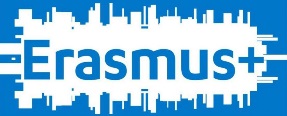 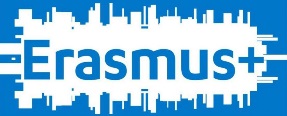 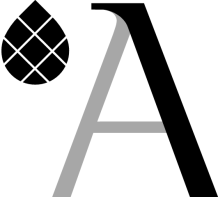                                                  E-Mail: bs4.stadt@augsburg.de                         Anmeldeformular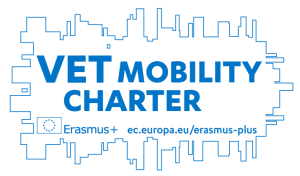 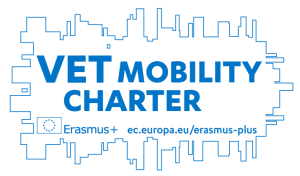 Erasmus + - Projekt:  Derry / Nordirland
                21.03.2020 – 03.04.2020Bestätigung des Ausbildungsbetriebes:Hiermit bestätigen wir, dass unser / unsere Auszubildende/-r .…………………………………….…………………………………………… an einem 2–wöchigen Lernaufenthalt in Nordirland / Derry und den damit verbundenen Vor- und Nachbereitungen im Rahmen des „Erasmus+ - Programms“ teilnehmen darf, sofern er/sie als Teilnehmer/-in ausgewählt wird. Datum:……………………………………			………………………………….Unterschrift Auszubildende/-r			Stempel und Unterschrift Ausbilder/-inAnmerkung: Die Anmeldung ist eine verbindliche Zusage für den Fall, dass Sie als Teilnehmer/in ausgewählt werden. Zusagen sowie Absagen werden von der Schule unverzüglich nach Festlegung der Teilnehmerliste mitgeteilt!Vor- und Zuname:Geburtsdatum:Klasse:Adresse:Telefon:E-Mail:Englischlehrkraft und Klassleiter: Name:Adresse:Telefon:E-Mail: